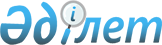 О внесении изменений и дополнений в решение маслихата от 24 декабря 2014 года № 247 "О районном бюджете Камыстинского района на 2015-2017 годы"Решение маслихата Камыстинского района Костанайской области от 18 августа 2015 года № 307. Зарегистрировано Департаментом юстиции Костанайской области 24 августа 2015 года № 5827      В соответствии с  пунктом 5 статьи 109 Бюджетного кодекса Республики Казахстан от 4 декабря 2008 года Камыстинский районный маслихат РЕШИЛ:

      1. Внести в  решение маслихата от 24 декабря 2014 года № 247 "О районном бюджете Камыстинского района на 2015-2017 годы" (зарегистрировано в Реестре государственной регистрации нормативных правовых актов за № 5273, опубликовано 16 января 2015 года в газете "Камысты жаңалықтары - Камыстинские новости") следующие изменения и дополнения:

       пункт 1 указанного решения изложить в новой редакции:

      "1. Утвердить бюджет Камыстинского района на 2015-2017 годы согласно приложениям 1, 2 и 3 соответственно, в том числе на 2015 год в следующих объемах:

      1) доходы – 1677172,3 тысячи тенге, в том числе по:

      налоговым поступлениям – 573665,0 тысяч тенге;

      неналоговым поступлениям – 2418,0 тысяч тенге;

      поступления от продажи основного капитала – 0,0 тысяч тенге;

      поступлениям трансфертов – 1101089,0 тысяч тенге;

      2) затраты – 1706812,8 тысячи тенге;

      3) чистое бюджетное кредитование – 7541,0 тысяча тенге, в том числе:

      бюджетные кредиты – 14865,0 тысяч тенге;

      погашение бюджетных кредитов – 7324,0 тысяч тенге;

      4) сальдо по операциям с финансовыми активами – 0,0 тысяч тенге, в том числе:

      приобретение финансовых активов – 0,0 тысяч тенге;

      5) дефицит (профицит) бюджета – -37181,5 тысяча тенге;

      6) финансирование дефицита (использование профицита) бюджета – 37181,2 тысяча тенге.";

       пункт 2 указанного решения изложить в новой редакции:

      "2. Учесть, что в районном бюджете на 2015 год предусмотрено поступление целевых трансфертов на развитие бюджета района из областного бюджета в сумме - 0,0 тысяч тенге, в том числе:

      1) целевого трансферта на развитие системы водоснабжения в сельских населенных пунктах в сумме - 0,0 тысяч тенге;

      2) целевого трансферта на развитие объектов спорта в сумме - 0,0 тысяч тенге.";

       пункт 6 указанного решения изложить в новой редакции:

      "6. Учесть, что в районном бюджете на 2015 год предусмотрено поступление средств из областного бюджета в том числе:

      - на содержание ребенка (детей), переданного патронатным воспитателям в связи с передачей функций по оплате труда патронатным воспитателям путем перечисления денежных средств на его текущий счет на уровень районов и городов в сумме - 2449,0 тысяч тенге;

      - на выплату единовременных денежных средств казахстанским гражданам, усыновившим (удочерившим) ребенка (детей) - сироту и ребенка (детей), оставшегося без попечения родителей в сумме - 149,0 тысяч тенге;

      - на подготовку и проведение культурно-массовых мероприятий в период проведения областной спартакиады в сумме - 0,0 тысяч тенге;

      - на приобретение спортивного инвентаря и оборудования отделу физкультуры и спорта в сумме - 0,0 тысяч тенге;

      - на содержание детско-юношеской спортивной школы в связи с передачей функций по обеспечению деятельности районных и городских неспециализированных детско-юношеских спортивных школ на уровень районов и городов в сумме - 0,0 тысяч тенге;

      - на увеличение размера социальной помощи на бытовые нужды участникам и инвалидам Великой Отечественной Войны с 6 до 10 минимальных расчетных показателей в сумме - 285,0 тысяч тенге;

      - на средний ремонт внутри поселковых автомобильных дорог в сумме - 0,0 тысяч тенге;

      - на зимнее содержание автомобильных дорог районного значения в сумме - 0,0 тысяч тенге;

      - на оплату широкополосного интернета в рамках программы системы электронного обучения на 2015 год в сумме - 0,0 тысяч тенге;

      - на приобретение и доставку учебного пособия "Подарок первокласснику от Президента Республики Казахстан" "Менің Отаным – Қазақстан. Моя родина - Казахстан" - в сумме 194,3 тыс. тенге.";

       пункт 7 указанного решения изложить в новой редакции:

      "7. Утвердить резерв местного исполнительного органа Камыстинского района на 2015 год в сумме - 1456,0 тысяч тенге.";

      дополнить указанное решение  пунктом 9-1 следующего содержания:

      "9-1. Учесть, что в бюджете района на 2015 год предусмотрено распределение трансфертов органам местного самоуправления между селами, поселками, сельскими округами, городами районного значения в сумме 250,0 тысяч тенге.";

      дополнить указанное решение  приложением 6 согласно  приложению 2 к настоящему решению;

       приложение 1 к указанному решению изложить в новой редакции согласно  приложению 1 к настоящему решению.

      2. Настоящее решение вводится в действие с 1 января 2015 года.



      СОГЛАСОВАНО:

      Руководитель государственного

      учреждения "Отдел экономики

      и бюджетного планирования акимата

      Камыстинского района"

      _________________ К. Нуржанова

      18 августа 2015 года

 Бюджет Камыстинского района на 2015 год Распределение трансфертов органам местного самоуправления
между селами, поселками, сельскими округами, городами
районного значения на 2015 год
					© 2012. РГП на ПХВ «Институт законодательства и правовой информации Республики Казахстан» Министерства юстиции Республики Казахстан
				
      Председатель сессии

Т. Кравченко

      Секретарь Камыстинского
районного маслихата

Б. Рахимжанов
Приложение 1
к решению маслихата
от 18 августа 2015 года
№ 307
Приложение 1
к решению маслихата
от 24 декабря 2014 года
№ 247Категория

Категория

Категория

Категория

Категория

Сумма,

тысяч тенге

Класс

Класс

Класс

Класс

Сумма,

тысяч тенге

Подкласс

Подкласс

Подкласс

Сумма,

тысяч тенге

Наименование

Сумма,

тысяч тенге

I. Доходы

1677172,3

1

Налоговые поступления

573665,0

01

Подоходный налог

174204,0

2

Индивидуальный подоходный налог

174204,0

03

Социальный налог

102020,0

1

Социальный налог

102020,0

04

Налоги на собственность

264091,0

1

Налоги на имущество

236317,0

3

Земельный налог

1865,0

4

Налог на транспортные средства

22609,0

5

Единый земельный налог

3300,0

05

Внутренние налоги на товары, работы и услуги

31197,0

2

Акцизы

980,0

3

Поступления за использование природных и других ресурсов

27700,0

4

Сборы за ведение предпринимательской и профессиональной деятельности

2517,0

08

Обязательные платежи, взимаемые за совершение юридически значимых действий и (или) выдачу документов уполномоченными на то государственными органами или должностными лицами

2153,0

1

Государственная пошлина

2153,0

2

Неналоговые поступления

2418,0

01

Доходы от государственной собственности

2383,0

5

Доходы от аренды имущества, находящегося в государственной собственности

2381,0

7

Вознаграждения по кредитам, выданным из государственного бюджета

2,0

02

Поступления от реализации товаров (работ, услуг) государственными учреждениями, финансируемыми из государственного бюджета

35,0

1

Поступления от реализации товаров (работ, услуг) государственными учреждениями, финансируемыми из государственного бюджета

35,0

3

Поступления от продажи основного капитала

0,0

03

Продажа земли и нематериальных активов

0,0

1

Продажа земли

0,0

4

Поступления трансфертов

1101089,3

02

Трансферты из вышестоящих органов государственного управления

1101089,3

2

Трансферты из областного бюджета

1101089,3

Функциональная группа

Функциональная группа

Функциональная группа

Функциональная группа

Функциональная группа

Сумма,

тысяч тенге

Функциональная подгруппа

Функциональная подгруппа

Функциональная подгруппа

Функциональная подгруппа

Сумма,

тысяч тенге

Администратор бюджетных программ

Администратор бюджетных программ

Администратор бюджетных программ

Сумма,

тысяч тенге

Программа

Программа

Сумма,

тысяч тенге

Наименование

Сумма,

тысяч тенге

II. Затраты

1706812,8

01

Государственные услуги общего характера

242056,2

1

Представительные, исполнительные и другие органы, выполняющие общие функции государственного управления

204501,0

112

Аппарат маслихата района (города областного значения)

14168,6

001

Услуги по обеспечению деятельности маслихата района (города областного значения)

14168,6

122

Аппарат акима района (города областного значения)

65975,1

001

Услуги по обеспечению деятельности акима района (города областного значения)

65975,1

123

Аппарат акима района в городе, города районного значения, поселка, села, сельского округа

124357,3

001

Услуги по обеспечению деятельности акима района в городе, города районного значения, поселка, села, сельского округа

124247,3

022

Капитальные расходы государственного органа

110,0

2

Финансовая деятельность

15333,0

452

Отдел финансов района (города областного значения)

15333,0

001

Услуги по реализации государственной политики в области исполнения бюджета района и управления коммунальной собственностью района (города областного значения)

14645,0

010

Приватизация, управление коммунальным имуществом, постприватизационная деятельность и регулирование споров, связанных с этим

578,0

018

Капитальные расходы государственного органа

110,0

5

Планирование и статистическая деятельность

14827,5

453

Отдел экономики и бюджетного планирования района (города областного значения)

14827,5

001

Услуги по реализации государственной политики в области формирования и развития экономической политики, системы государственного планирования

14827,5

9

Прочие государственные услуги общего характера

7394,7

458

Отдел жилищно-коммунального хозяйства, пассажирского транспорта и автомобильных дорог района (города областного значения)

7394,7

001

Услуги по реализации государственной политики на местном уровне в области жилищно-коммунального хозяйства, пассажирского транспорта и автомобильных дорог

7394,7

02

Оборона

1898,5

1

Военные нужды

1898,5

122

Аппарат акима района (города областного значения)

1898,5

005

Мероприятия в рамках исполнения всеобщей воинской обязанности

1898,5

03

Общественный порядок, безопасность, правовая, судебная, уголовно-исполнительная деятельность

516,0

9

Прочие услуги в области общественного порядка и безопасности

516,0

458

Отдел жилищно-коммунального хозяйства, пассажирского транспорта и автомобильных дорог района (города областного значения)

516,0

021

Обеспечение безопасности дорожного движения в населенных пунктах

516,0

04

Образование

1011232,7

1

Дошкольное воспитание и обучение

92880,0

464

Отдел образования района (города областного значения)

92880,0

009

Обеспечение деятельности организаций дошкольного воспитания и обучения

70519,0

040

Реализация государственного образовательного заказа в дошкольных организациях образования

22361,0

2

Начальное, основное среднее и общее среднее образование

877476,6

123

Аппарат акима района в городе, города районного значения, поселка, села, сельского округа

1662,8

005

Организация бесплатного подвоза учащихся до школы и обратно в сельской местности

1662,8

464

Отдел образования района (города областного значения)

851866,8

003

Общеобразовательное обучение

834469,1

006

Дополнительное образование для детей

17397,7

465

Отдел физической культуры и спорта района (города областного значения)

23947,0

017

Дополнительное образование для детей и юношества по спорту

23947,0

9

Прочие услуги в области образования

40876,1

464

Отдел образования района (города областного значения)

40876,1

001

Услуги по реализации государственной политики на местном уровне в области образования

9763,8

005

Приобретение и доставка учебников, учебно-методических комплексов для государственных учреждений образования района (города областного значения)

13958,3

007

Проведение школьных олимпиад, внешкольных мероприятий и конкурсов районного (городского) масштаба

2630,0

015

Ежемесячная выплата денежных средств опекунам (попечителям) на содержание ребенка-сироты (детей-сирот), и ребенка (детей), оставшегося без попечения родителей

10682,0

022

Выплата единовременных денежных средств казахстанским гражданам, усыновившим (удочерившим) ребенка (детей)-сироту и ребенка (детей), оставшегося без попечения родителей

149,0

067

Капитальные расходы подведомственных государственных учреждений и организаций

3693,0

06

Социальная помощь и социальное обеспечение

78499,5

1

Социальное обеспечение

2546,0

464

Отдел образования района (города областного значения)

2546,0

030

Содержание ребенка (детей), переданного патронатным воспитателям

2546,0

2

Социальная помощь

47317,0

451

Отдел занятости и социальных программ района (города областного значения)

47317,0

002

Программа занятости

13635,0

005

Государственная адресная социальная помощь

1599,0

007

Социальная помощь отдельным категориям нуждающихся граждан по решениям местных представительных органов

13926,0

010

Материальное обеспечение детей-инвалидов, воспитывающихся и обучающихся на дому

145,0

014

Оказание социальной помощи нуждающимся гражданам на дому

4225,0

016

Государственные пособия на детей до 18 лет

10528,0

017

Обеспечение нуждающихся инвалидов обязательными гигиеническими средствами и предоставление услуг специалистами жестового языка, индивидуальными помощниками в соответствии с индивидуальной программой реабилитации инвалида

749,0

052

Проведение мероприятий, посвященных семидесятилетию Победы в Великой Отечественной войне

2510,0

9

Прочие услуги в области социальной помощи и социального обеспечения

28636,5

451

Отдел занятости и социальных программ района (города областного значения)

28636,5

001

Услуги по реализации государственной политики на местном уровне в области обеспечения занятости и реализации социальных программ для населения

16408,5

011

Оплата услуг по зачислению, выплате и доставке пособий и других социальных выплат

424,0

050

Реализация Плана мероприятий по обеспечению прав и улучшению качества жизни инвалидов

11804,0

07

Жилищно-коммунальное хозяйство

59607,0

1

Жилищное хозяйство

4821,3

458

Отдел жилищно-коммунального хозяйства, пассажирского транспорта и автомобильных дорог района (города областного значения)

4821,3

003

Организация сохранения государственного жилищного фонда

4357,3

033

Проектирование, развитие и (или) обустройство инженерно-коммуникационной инфраструктуры

464,0

2

Коммунальное хозяйство

10836,4

123

Аппарат акима района в городе, города районного значения, поселка, села, сельского округа

496,0

014

Организация водоснабжения населенных пунктов

496,0

458

Отдел жилищно-коммунального хозяйства, пассажирского транспорта и автомобильных дорог района (города областного значения)

340,4

012

Функционирование системы водоснабжения и водоотведения

340,4

466

Отдел архитектуры, градостроительства и строительства района (города областного значения)

10000,0

058

Развитие системы водоснабжения и водоотведения в сельских населенных пунктах

10000,0

3

Благоустройство населенных пунктов

43949,3

123

Аппарат акима района в городе, города районного значения, поселка, села, сельского округа

33581,3

008

Освещение улиц населенных пунктов

14957,6

010

Содержание мест захоронений и погребение безродных

165,0

011

Благоустройство и озеленение населенных пунктов

18458,7

458

Отдел жилищно-коммунального хозяйства, пассажирского транспорта и автомобильных дорог района (города областного значения)

10368,0

015

Освещение улиц населенных пунктов

10368,0

08

Культура, спорт, туризм и информационное пространство

134758,6

1

Деятельность в области культуры

41087,9

455

Отдел культуры и развития языков района (города областного значения)

41087,9

003

Поддержка культурно-досуговой работы

41087,9

2

Спорт

23556,0

123

Аппарат акима района в городе, города районного значения, поселка, села, сельского округа

1467,0

028

Реализация физкультурно-оздоровительных и спортивных мероприятий на местном уровне

1467,0

465

Отдел физической культуры и спорта района (города областного значения)

22089,0

001

Услуги по реализации государственной политики на местном уровне в сфере физической культуры и спорта

6356,6

005

Развитие массового спорта и национальных видов спорта

12816,4

006

Проведение спортивных соревнований на районном (города областного значения) уровне

675,0

007

Подготовка и участие членов сборных команд района (города областного значения) по различным видам спорта на областных спортивных соревнованиях

2241,0

3

Информационное пространство

51615,4

455

Отдел культуры и развития языков района (города областного значения)

46589,4

006

Функционирование районных (городских) библиотек

32679,0

007

Развитие государственного языка и других языков народа Казахстана

13910,4

456

Отдел внутренней политики района (города областного значения)

5026,0

002

Услуги по проведению государственной информационной политики

5026,0

9

Прочие услуги по организации культуры, спорта, туризма и информационного пространства

18499,3

455

Отдел культуры и развития языков района (города областного значения)

7771,0

001

Услуги по реализации государственной политики на местном уровне в области развития языков и культуры

5627,0

032

Капитальные расходы подведомственных государственных учреждений и организаций

2144,0

456

Отдел внутренней политики района (города областного значения)

10728,3

001

Услуги по реализации государственной политики на местном уровне в области информации, укрепления государственности и формирования социального оптимизма граждан

6019,3

003

Реализация мероприятий в сфере молодежной политики

4709,0

10

Сельское, водное, лесное, рыбное хозяйство, особо охраняемые природные территории, охрана окружающей среды и животного мира, земельные отношения

80486,9

1

Сельское хозяйство

40889,4

453

Отдел экономики и бюджетного планирования района (города областного значения)

5596,0

099

Реализация мер по оказанию социальной поддержки специалистов

5596,0

462

Отдел сельского хозяйства района (города областного значения)

14983,9

001

Услуги по реализации государственной политики на местном уровне в сфере сельского хозяйства

14983,9

473

Отдел ветеринарии района (города областного значения)

20309,5

001

Услуги по реализации государственной политики на местном уровне в сфере ветеринарии

8869,5

006

Организация санитарного убоя больных животных

8120,0

007

Организация отлова и уничтожения бродячих собак и кошек

2800,0

032

Капитальные расходы подведомственных государственных учреждений и организаций

520,0

6

Земельные отношения

7761,5

463

Отдел земельных отношений района (города областного значения)

7761,5

001

Услуги по реализации государственной политики в области регулирования земельных отношений на территории района (города областного значения)

7761,5

9

Прочие услуги в области сельского, водного, лесного, рыбного хозяйства, охраны окружающей среды и земельных отношений

31836,0

473

Отдел ветеринарии района (города областного значения)

31836,0

011

Проведение противоэпизоотических мероприятий

31836,0

11

Промышленность, архитектурная, градостроительная и строительная деятельность

8469,1

2

Архитектурная, градостроительная и строительная деятельность

8469,1

466

Отдел архитектуры, градостроительства и строительства района (города областного значения)

8469,1

001

Услуги по реализации государственной политики в области строительства, улучшения архитектурного облика городов, районов и населенных пунктов области и обеспечению рационального и эффективного градостроительного освоения территории района (города областного значения)

8469,1

12

Транспорт и коммуникации

67769,2

1

Автомобильный транспорт

67769,2

123

Аппарат акима района в городе, города районного значения, поселка, села, сельского округа

41491,2

013

Обеспечение функционирования автомобильных дорог в городах районного значения, поселках, селах, сельских округах

41491,2

458

Отдел жилищно-коммунального хозяйства, пассажирского транспорта и автомобильных дорог района (города областного значения)

26278,0

023

Обеспечение функционирования автомобильных дорог

26278,0

13

Прочие

21241,6

3

Поддержка предпринимательской деятельности и защита конкуренции

6610,6

469

Отдел предпринимательства района (города областного значения)

6610,6

001

Услуги по реализации государственной политики на местном уровне в области развития предпринимательства

6610,6

9

Прочие

14631,0

123

Аппарат акима района в городе, города районного значения, поселка, села, сельского округа

13175,0

040

Реализация мер по содействию экономическому развитию регионов в рамках Программы "Развитие регионов"

13175,0

452

Отдел финансов района (города областного значения)

1456,0

012

Резерв местного исполнительного органа района (города областного значения)

1456,0

473

Отдел ветеринарии района (города областного значения)

0,0

065

Формирование или увеличение уставного капитала юридических лиц

0,0

14

Обслуживание долга

9,3

1

Обслуживание долга

9,3

452

Отдел финансов района (города областного значения)

9,3

013

Обслуживание долга местных исполнительных органов по выплате вознаграждений и иных платежей по займам из областного бюджета

9,3

15

Трансферты

268,2

1

Трансферты

268,2

452

Отдел финансов района (города областного значения)

268,2

006

Возврат неиспользованных (недоиспользованных) целевых трансфертов

18,2

051

Трансферты органам местного самоуправления

250,0

III. Чистое бюджетное кредитование

7541,0

10

Сельское, водное, лесное, рыбное хозяйство, особо охраняемые природные территории, охрана окружающей среды и животного мира, земельные отношения

14865,0

1

Сельское хозяйство

14865,0

453

Отдел экономики и бюджетного планирования района (города областного значения)

14865,0

006

Бюджетные кредиты для реализации мер социальной поддержки специалистов

14865,0

05

Погашение бюджетных кредитов

7324,0

01

Погашение бюджетных кредитов

7324,0

1

Погашение бюджетных кредитов, выданных из государственного бюджета

7324,0

IV. Сальдо по операциям с финансовыми активами

0,0

Приобретение финансовых активов

0,0

V. Дефицит (Профицит) бюджета

-37181,5

VI. Финансирование дефицита (использование профицита) бюджета

37181,5

7

Поступления займов

14865,0

01

Внутренние государственные займы

14865,0

2

Договоры займа

14865,0

16

Погашение займов

7324,0

1

Погашение займов

7324,0

452

Отдел финансов района (города областного значения)

7324,0

008

Погашение долга местного исполнительного органа перед вышестоящим бюджетом

7324,0

8

Используемые остатки бюджетных средств

29640,5

01

Остатки бюджетных средств

29640,5

Приложение 2
к решению маслихата
от 18 августа 2015 года
№ 307
Приложение 6
к решению маслихата
от 24 декабря 2014 года
№ 247№

п/п

Наименование

Сумма,

тысяч тенге

1

Свердловский сельский округ

250,0

